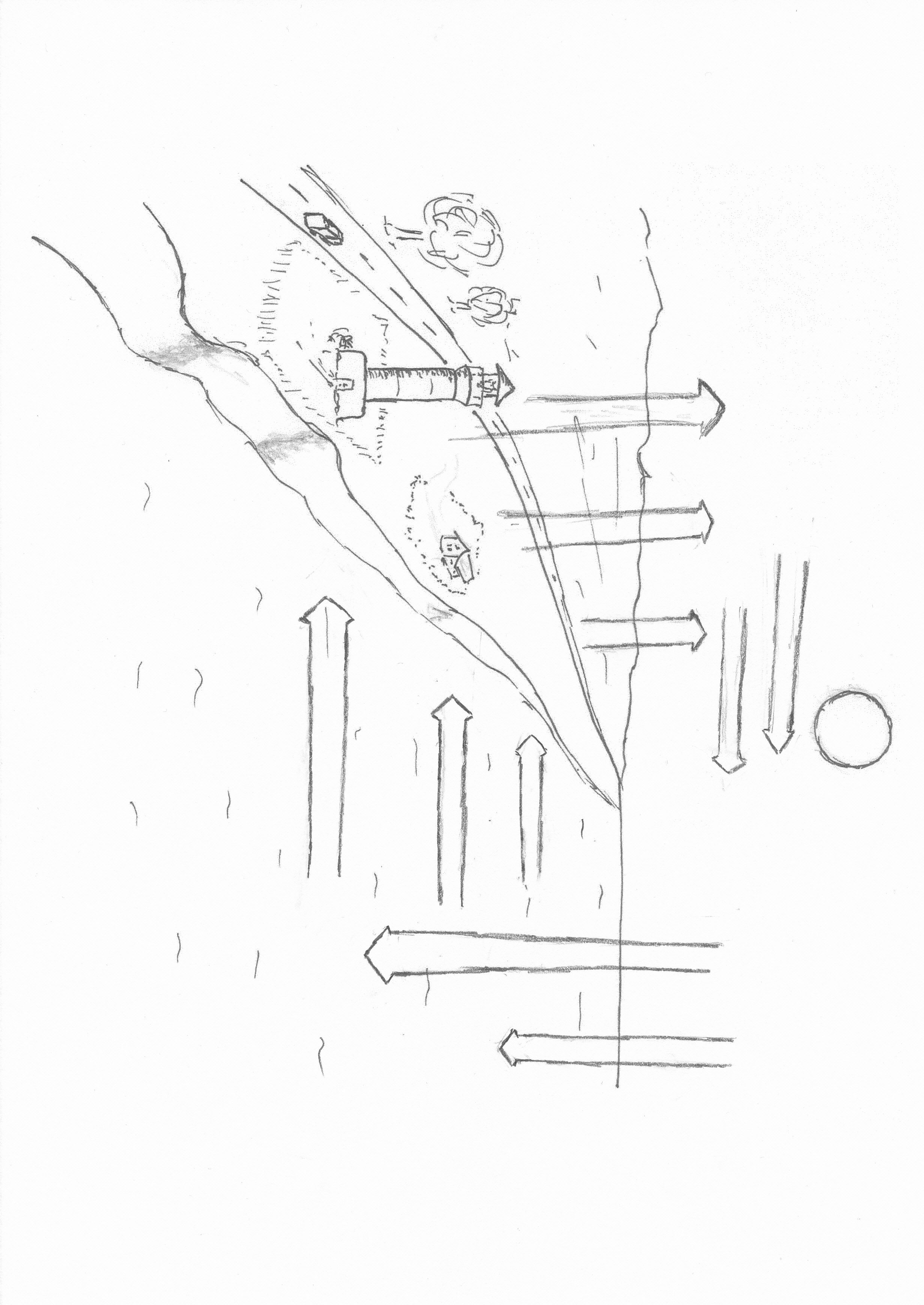 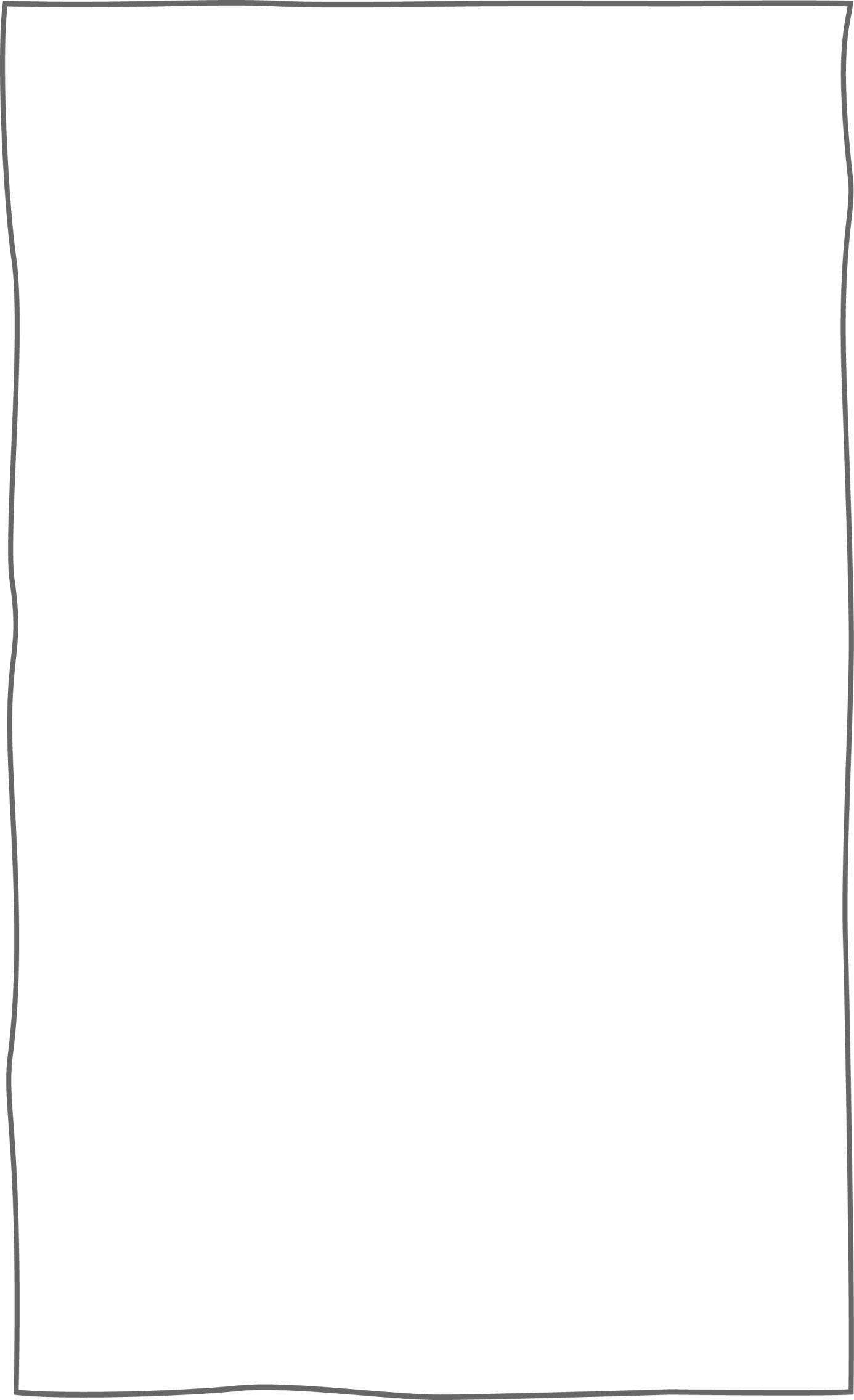 SeewindSchaut euch die Abbildung an. Erklärt mit Hilfe der Abbildung, wie der Seewind an der Küste entsteht.Seewind ___________________________________________________________________________________________________________________________________________________________________________________________________________________________________________________________________________________________________________________________________________________________________________________NameDatumSUPRA – WetterUE 5, AB 5.2a